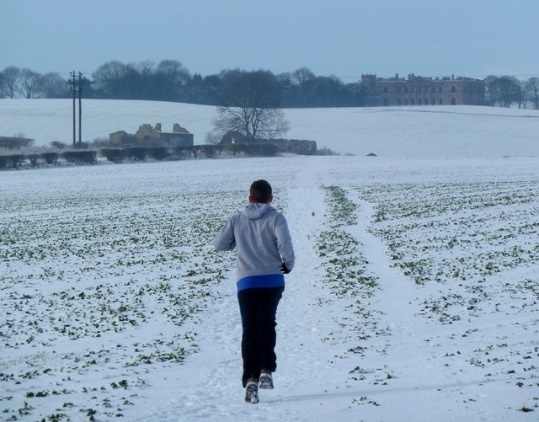 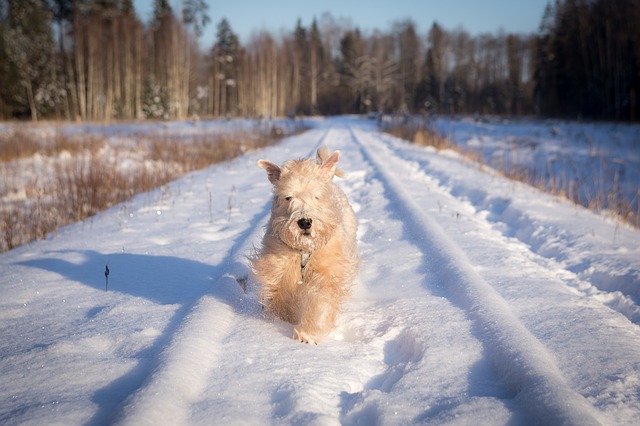 Training Details18 Week Training Program Training begins the week of Oct 19th (first few weeks schedule posted on front page of website) FIRST MEETING – Wed Oct 21stSession Finishes – Sun Feb 21st There will be 2 Training Groups BASED on MEETING times: morning and evening with all abilities welcomeevening meets Wed @ 5:30 pm and Sat @ 7:30 ammorning meets Wed @ 6:30 am and Sat @ 7:30 amTrain with other Boulder Strider Members at your goal pace in a non-intimidating atmosphereBoulder Striders’ Program RatesMAKE CHECKS PAYABLE TO: BOULDER STRIDERS OR CREDIT CARD...ADD $12 TO THE PROGRAM RATEOR Venmo…@Darren-DeReuckPlease Print & Mail Registration to: Boulder Striders, 4162 Saint Croix St, Boulder, CO 80301 OR Bring to Training from Oct 21st-24th2020-21 Fall/Winter Registration FormBy signing this Registration Form, I do not hold Colleen De Reuck, Boulder Striders or any of the Coaches liable for injury to myself during the 18 week training. One Form per Member…Photocopies are good.Signature: __________________________________________Discounted Rates for ALL$350$325twice/week - 18 weeks of twice a week trainingonce/week – 18 weeks of once a week training(please make payment by October 24th)Online Price (thru Oct 24th)$175Follow the 18 week program without joining group training(for those that want to train with us…but do it alone)Last NameLast NameFirst NameFirst NameFirst NameFirst NameAddressAddressCityCityStateStateStateStateZipZipDOBDOBEmailEmailDay PhoneDay PhoneEvening: Wed/Sat (5:30 pm /7:30 am )Evening: Wed/Sat (5:30 pm /7:30 am )Evening: Wed/Sat (5:30 pm /7:30 am )Evening: Wed/Sat (5:30 pm /7:30 am )Evening: Wed/Sat (5:30 pm /7:30 am )Morning: Wed/Sat (6:30 am / 7:30 am )Morning: Wed/Sat (6:30 am / 7:30 am )Morning: Wed/Sat (6:30 am / 7:30 am )Morning: Wed/Sat (6:30 am / 7:30 am )Morning: Wed/Sat (6:30 am / 7:30 am )Morning: Wed/Sat (6:30 am / 7:30 am )Morning: Wed/Sat (6:30 am / 7:30 am )